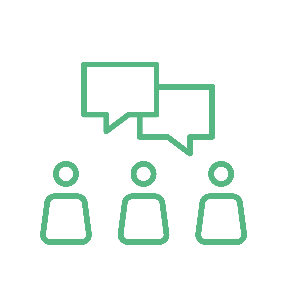 Dialogmødet mellem leder og medarbejdere 
Model 1: Konstruktiv dialog om rapporten